GUVERNUL ROMÂNIEI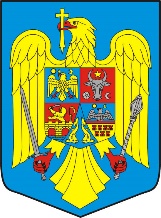 HOTĂRÂREprivind prorogarea termenului prevazut la art. 3 alin. (1) din Hotararea Guvernului nr. 1004/2016 pentru aprobarea Normelor referitoare la provenienţa, circulaţia şi comercializarea materialelor lemnoase, la regimul spaţiilor de depozitare a materialelor lemnoase şi al instalaţiilor de prelucrat lemn rotund, precum şi a unor măsuri de aplicare a Regulamentului (UE) nr. 995/2010 al Parlamentului European şi al Consiliului din 20 octombrie 2010 de stabilire a obligaţiilor ce revin operatorilor care introduc pe piaţă lemn şi produse din lemnÎn temeiul art. 108 din Constituţia României, republicată,  Guvernul României adoptă prezenta hotărâre       Articol unic –  Termenul prevăzut la art. 3 alin. (1) din Hotărârea Guvernului nr. 1004/2016 pentru aprobarea Normelor referitoare la provenienţa, circulaţia şi comercializarea materialelor lemnoase, la regimul spaţiilor de depozitare a materialelor lemnoase şi al instalaţiilor de prelucrat lemn rotund, precum şi a unor măsuri de aplicare a Regulamentului (UE) nr. 995/2010 al Parlamentului European şi al Consiliului din 20 octombrie 2010 de stabilire a obligaţiilor ce revin operatorilor care introduc pe piaţă lemn şi produse din lemn, publicată în Monitorul Oficial al României, Partea I, nr. 1046 din 23 decembrie 2016, cu modificările ulterioare, se prorogă până la data de  30 iunie 2020.PRIM-MINISTRU
Vasilica – Viorica  DĂNCILĂ